Renewable Energy Guide for Developers & Communities Initial Approach FormThis form should be used in conjunction with the Renewable Energy Guide for Developers & Communities working with Scottish Water.  It allows developers and communities to submit an initial enquiry to the Scottish Water Energy Team about a potential renewable project where Scottish Water would be asked to purchase power or host the development.  The initial approach allows us to screen the opportunity and provide initial feedback.   At this stage we will assess whether there is scope for progressing to the next stage and we will inform you if there are any reasons why a development would not be appropriate, for example if our future plans for the site limit our capability to host an installation or electrical connection.Please complete this form and email to:  energymanagementteam@scottishwater.co.uk We will respond to any initial enquiries within 10 working days.  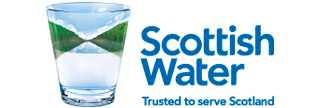                   Working in partnership with                  Working in partnership with                  Working in partnership with                  Working in partnership with                  Working in partnership with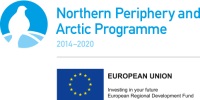 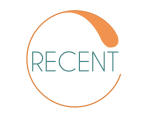 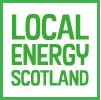 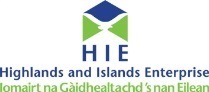 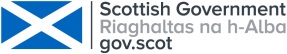 Name of your organisation and contact details:Please include main contact name, telephone and email address. Brief description of your organisation:Include what type of organisation you are; if you are acting on behalf of a another organisationProject location:Provide details on the location of the project and the Scottish Water asset you require information  onGrid reference using https://gridreferencefinder.com  Brief description of the project:Proposed technology & scale in kW and expected generation in kWh (if known):What stage is this project idea at and is there a timeframe when the project will generate energy?Type of development (C1,C2,C3):Category 1 – Private wire renewable development located on adjacent land and supplying a Scottish Water asset with electricityIf Category 1, detail the third party land location:Grid reference using https://gridreferencefinder.com  Category 2 - Private wire renewable development located on a Scottish Water asset or catchment and supplying a Scottish Water asset with electricityCategory 3 - Renewable development located on a Scottish Water asset or catchment exporting electrical energy to the grid or nearby end-userInformation or data that you require from us:Scottish Water site plan, Scottish Water electricity demand data (kWh) or flow data.  If you require data, please detail the timeframes you wish the data to be covered